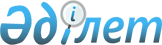 О присвоении наименования мостуРешение акима сельского округа Тасарык Казалинского района Кызылординской области от 13 ноября 2019 года № 51. Зарегистрировано Департаментом юстиции Кызылординской области 13 ноября 2019 года № 6968
      В соответствии с подпунктом 4) статьи 14 Закона Республики Казахстан от 8 декабря 1993 года "Об административно-территориальном устройстве Республики Казахстан" и заключением Областной ономастической комиссии от 19 сентября 2019 года №1, аким сельского округа Тасарык РЕШИЛ:
      1. Присвоить безымянному мосту села Тасоткел сельского округа Тасарык имя "Нұрқожа".
      2. Контроль за исполнением настоящего решения оставляю за собой.
      3. Настоящее решение вводится в действие со дня первого официального опубликования.
					© 2012. РГП на ПХВ «Институт законодательства и правовой информации Республики Казахстан» Министерства юстиции Республики Казахстан
				
      Должность 

ФИО
